APPLICATION AND SELECTION 	PERSONAL AND PROFESSIONAL CHARACTERSTICSCandidates should submit a formal application that includes thefollowing:	The District is seeking candidates with the following personal and professional characteristics:1. 	Letter of interest2. 	Current resume3. 	At least three letters of recommendation4.   Online applications are available at:http://www.garfield.k12.ut.us/index.php/do/employmentSALARY AND BENEFITSSalary to be negotiated based upon experience and education.QUALIFICATIONSCandidates with the following experience or qualifications are encouraged to apply.1. 	Budget development and budget management2.   Purchasing3.   Payroll and Employee Benefits Programs4.    Proficient in word processing, spread sheets, and data base management.5.   Preference will be given to candidates with previous school finance experience.6.   CPA1.   Strong work ethic.2.   	Solid interpersonal skills for working with district office staff, administrators, educators, and community members.3. 	Honesty with a commitment toward open communication.4. 	Highly skilled in both written and verbal communication5.   Commitment toward professional growth and development.RESPONSIBILITIESThe Business Administrator is responsible for the coordination and management of all fiscal resources of the school district.  He/She also serves as an advisor to the Superintendent and School Board on all fiscal issues.  The Business Administrator has supervisory responsibilities based on the needs of the District under the supervision of the Superintendent.ANNOUNCEMENT OF POSITIONTo All Prospective Candidates:The Garfield County School District Board of Education is seeking qualified candidates for the position of Business Administrator.Please address credentials and requests for information to:Garfield School District Office145 East Center Street, (PO Box 398) Panguitch, Utah 84759(435) 676-8821Fax: (435) 676-8266Garfield County School District is anEqual Opportunity EmployerDEADLINESAll applications and other materials must arrive at the Garfield School District Office at 145 East Center Street (P.O. Box 398), Panguitch, Utah 84759.The   District   reserves the right to hire the most qualified candidate any time after Wednesday, December 17, 2014. 5:00P.M.AnnouncementOf PositionBusiness Administrator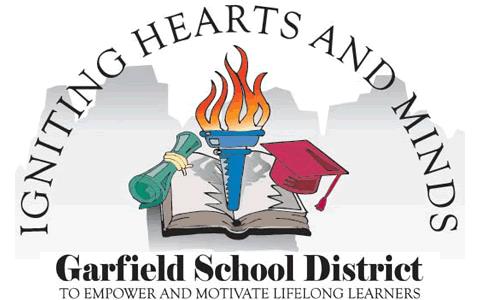 Garfield County School District145 East Center StreetPanguitch, UT 	84759